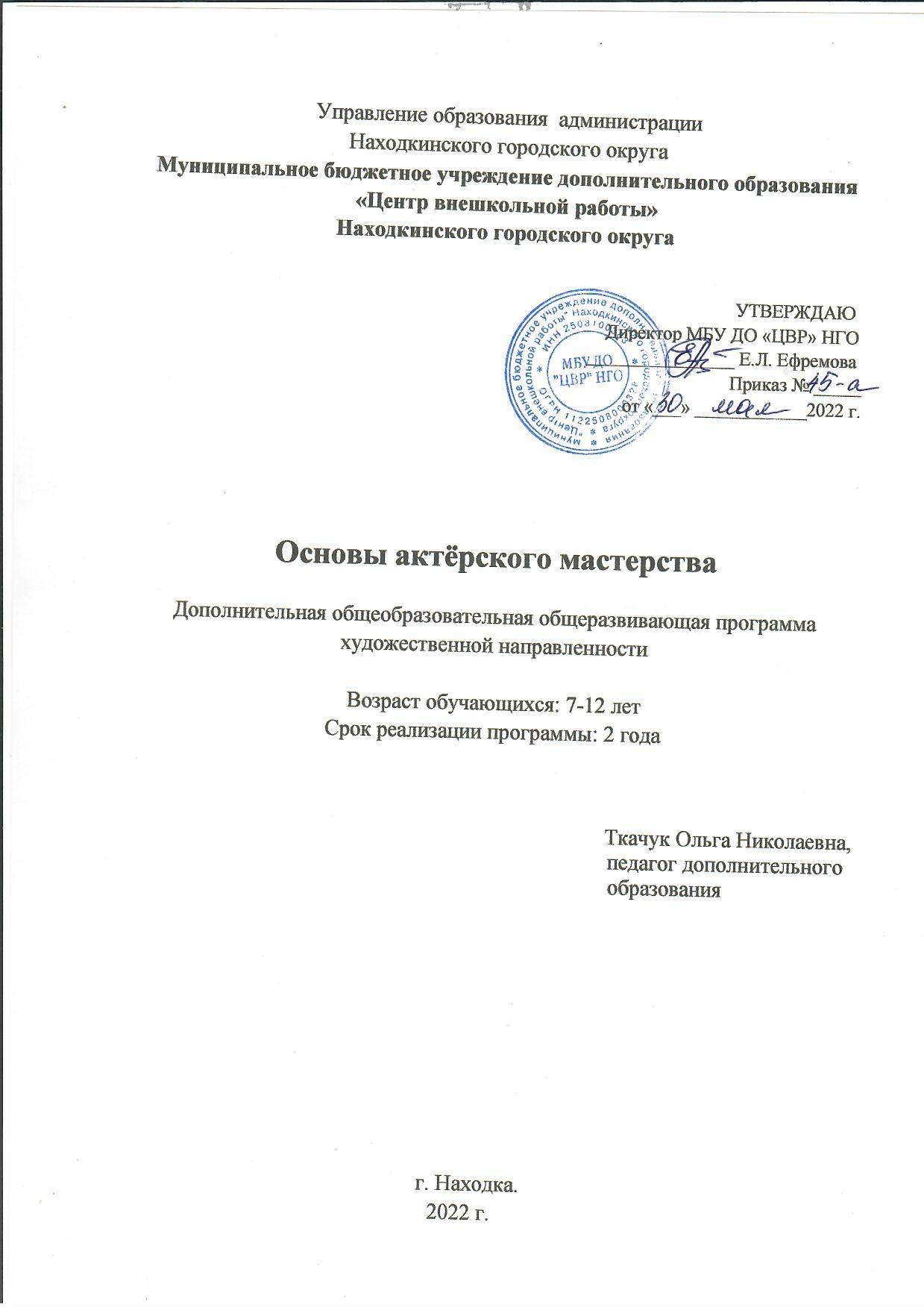          Раздел № 1. ОСНОВНЫЕ ХАРАКТЕРИСТИКИ ПРОГРАММЫ                                        1.1 Пояснительная записка                                         Актуальность программы              Актуальность программы обусловлена потребностью общества в развитии нравственных и эстетических качеств личности человека. Театр – не только универсальное синтетическое искусство, но и коллективное, позволяющее наиболее комплексно воздействовать на формирующуюся личность. Занятия в театральном объединении развивают общую и эстетическую культуру, художественные способности обучающихся, носят креативный характер, предусматривая возможность творческого самовыражения и самореализации, развивают коммуникативную и эмоциональную сферу обучающихся, способствуют социальной и психологической адаптации.            Направленность программы - художественная.            Язык реализации программы - государственный язык РФ – русский.            Уровень освоения-базовый.            Вид программы - комплексная.            Адресат программы-обучающиеся женского и мужского пола от 7 до 12 лет п. Южно-Морской Находкинского городского округа.Степень сформированности интересов и мотивации к театральной деятельности на стартовом уровне. Физическое здоровье детей без противопоказаний.            Форма обучения. Занятия проводятся очно.            Объем и срок освоения программы: 2 учебных года.                      Режим занятий:1 год обучения-2 академических часа 2 раза в неделю-144 часа в год.2 год обучения-2 академических часа 2 раза в неделю-144 часа в год.Общее количество часов по программе: 288.               Условия набора и формирования групп. Набор осуществляется по желанию детей, родителей (законных представителей) в соответствии с Уставом учреждения, на основании письменного заявления родителей (законных представителей).               Возможность и условия зачисления в группы второго и последующих годов обучения сохраняется за всеми желающими, проявляющими интерес к театральному творчеству.                                  1.2 Цель и задачи программы             Цель программы: развитие коммуникативных навыков у младших школьников посредством театральной деятельности.            Задачи программы:            Воспитательные:Воспитать культуру поведения.Сформировать художественно-эстетический вкус.Сформировать нравственные качества личности, активную гражданскую позицию, адекватную оценку окружающих, самооценку, уверенность в себе.             Развивающие:Развить познавательные процессы: внимание, воображение, память, образное и логическое мышление, наблюдательность.Развить речевые характеристики голоса: правильное дыхание, артикуляцию, силу голоса.Развить творческие и организаторские способности, активность и инициативность.              Обучающие:Сформировать у обучающихся коммуникативные навыки посредством театральной деятельности.Сформировать у обучающихся умение выражать разнообразные эмоции (грусть, радость, досада, удивление, восхищение, дружелюбие и т. д.)Научить обучающихся понимать общую задачу проекта и точно выполнять свою часть.                                1.3 Содержание программы                            Учебный план 1-го года обучения                          Содержание учебного плана 1-го года обученияРаздел: Введение в программу                 1.1 Тема: Знакомство со студией                 Теория. Театр как вид искусства. Выразительные средства театрального мастерства. Выявление уровня и объема знаний о театре. Особенности занятий в театральном объединении. План работы на год. Техника безопасного поведения. Инструктаж по технике безопасности. Требования к нормам поведения при проведении занятий.                      Практика. Просмотр презентации, видеофильма «Путешествие в театр». Игры на знакомство с коллективом: «Снежный ком», «Знакомство-дразнилка». Игра на сплочение коллектива «Клубок». Общеразвивающие игры на эмоциональный настрой. Театр-экспромт.                       2. Раздел: Актерское мастерство                       2.1 Тема: Театральные игры                       Теория. Исполнительское мастерство актера как основное выразительное средство театрального искусства Сценическое внимание. Виды внимания. Круги внимания. Органы внимания и объекты   внимания.  Воображение. Специфика актерского воображения. Роль   фантазии и воображения в актерском творчестве. Виды воображения. Особенности сценического воображения. Память.                       Практика. Общеразвивающие и театральные игры и упражнения на зрительное, слуховое   внимание и сценическую память, воображение. Игры и упражнения на снятие зажимов и комплексов. Игры и упражнения на эмоциональный настрой. Игры и упражнения на коллективность творчества.                       2.2 Тема: Сценическое действие                        Теория. Действие - язык театрального   искусства. Целенаправленность и логика сценического действия. Предлагаемые обстоятельства. Связь предлагаемых обстоятельств с поведением. Событие. Оценка факта. Элементы бессловесного действия. Этюд. Виды этюдов. Темпоритм. Зависимость   темпа   от   предлагаемых обстоятельств.  Важность   точного   определения   темпоритма   в   работе над ролью, спектаклем.                        Практика. Практическое овладение логикой действия. «Я в предлагаемых обстоятельствах». Упражнения и этюды на память физических действий. Упражнения на освоение элементов бессловесного действия: «вес», «оценка», «пристройка». Этюды на бессловесное действие. Этюды на оценку факта. Упражнения   и этюды на заданный темпоритм. Упражнения и этюды на смену темпо ритма.                        2.3 Тема: Сценическая миниатюра                        Практика. Сценическая миниатюра как малая театральная форма. Выбор миниатюры. Определение темы, событийного ряда. Работа над миниатюрой. Подбор музыкального оформления и костюмов. Работа над миниатюрой в разных составах. Показ перед зрителями. Самоанализ творческой работы. Оформление фотоотчета.                       3. Раздел: Сценическая речь                       3.1 Тема: Речевой тренинг                       Теория. Рождение звука. Строение речевого аппарата. Дыхание и голос. Постановка дыхания. Артикуляция и дикция. Звукоряд. Гласные, согласные. Свойства голоса: Тон. Тембр. Интонация. Расширение диапазона и силы голоса. Полетность голоса. Словесное действие. 11 способов словесного действия.                      Практика. Выявление уровня подготовки, речевых особенностей каждого обучающихся. Дыхательная гимнастика. Лицевая гимнастика и снятие напряжения в шейных мышцах. Массаж. Артикуляционная гимнастика: упражнения для языка, челюсти, губ. Дикционные упражнения. Упражнения на тренировку гласных звуков в различных сочетаниях на материале пословиц, стихов. Упражнения на тренировку произношения согласных в сочетаниях. Упражнения со скороговорками. Упражнения на развитие речевых характеристик голоса. Комплексная система упражнений для тренировки и развития голоса и речи. Чистоговорки, скороговорки, потешки, небылицы, стихи. Работа над освоением способов словесного действия (басни-диалоги, скороговорки).                       3.2 Тема: Художественное чтение                       Теория. Орфоэпия. Литературная норма и говор. Нормы произношения. Говорим правильно. Законы логики в речевом действии. Логико-интонационная структура речи. Интонация, паузы, логические ударения. Чтецкое исполнительское искусство. Стихотворное произведение и особенности работы над ним.  Природа стихотворной речи, ее специфика, отличие от речи прозаической.                       Практика. Работа с орфографическим и толковым словарями. Знакомство с аудиозаписями мастеров художественного слова. Работа над литературным текстом (стихотворение, произведения фольклора). Индивидуальная и подгрупповая работа над выбранным материалом. Аудиозапись и прослушивание. Подготовка концертного номера (конкурсного номера). Показ. Обсуждение работы.                       4. Раздел: Сценическое движение                       4.1 Тема: Пластический тренинг                       Теория. Пластическая выразительность в театральном искусстве. Пластическое воспитание актера. Внимание, двигательная память и контроль над движениями.                        Практика. Ритмопластический тренинг: Осанка. Построение позвоночника. Разминка, настройка, освобождение мышц от напряжения и зажимов, релаксация. Совершенствование координации движений.  Ходьба в сочетании с движением рук, логическим текстом.                              4.2 Тема: Рождение пластического образа                             Теория. Скульптурность тела в движении и статике. Музыка и движение. Темп и ритм. Эмоциональное восприятие музыки через пластику тела. Пластическая выразительность рук.  Жест как один из способов выражения действия.  Единство формы и содержания жеста. Качественная характеристика и эмоциональная выразительность жеста.                           Практика. Просмотр д/ф о природе, животных. Упражнения и этюды на создание пластического образа живой и неживой природы. Пластические импровизации: на музыкальную тему, на смену настроения, на передачу образа животных.                          5. Раздел: Основы театральной культуры                          5.1 Тема: История театра (Зарубежный и русский театр)                          Зарубежный театр                          Теория. Театр Древней Греции. Мифологические основы представлений. Представления в честь Диониса. Устройство древнегреческого театра. Маски древнегреческого театра. Основные жанры. Драматургия Древней Греции. Театр итальянского Возрождения. Английский театр. Театр «Глобус». История развития. Драматургия. Особенности актерского исполнения. Сценография.                           Практика. Просмотр видеофильма «Искусство Древней Греции». Презентация «Театр Древней Греции». Презентация «Зарубежный театр». Игра «Знатоки театра».                            Русский театр                            Теория. Народные обряды и игры. Скоморошество. Народная драма. Школьный театр. Создание профессионального театра.                           Практика. Просмотр презентации «Русский народный театр». Инсценировка «Ярмарка с Петрушкой» с элементами ряженья и кукольного театра.                            5.2 Тема: Театр и зритель                           Теория. Театр-здание. Устройство сцены и зрительного зала. Этикет в театре. Культура восприятия театральной постановки. Театральные термины: афиша, антракт, премьера, сцена, актер, режиссер, бутафор, гример и т. д.                            Практика. Просмотр в/записи спектакля (детский спектакль). Просмотр спектакля детского театрального коллектива. Создание (проигрывание) проблемных ситуаций при посещении театра на знание правил этикета.                            6. Раздел: Работа над спектаклем                            6.1 Тема: Выбор и анализ пьесы                            Теория. Драматургия. Пьеса-основа будущего спектакля. Спектакль как сценическое воплощение произведения драматурга. Замысел автора.Работа за столом.  Чтение пьесы. Обсуждение пьесы. Что понравилось. Какие вызвала чувства. Определение темы пьесы. Основная идея пьесы. Сверхзадача. Анализ сюжетной линии. Анализ пьесы по событиям.  Главные события, событийный ряд. Определение мотивов поведения, целей героев. Действенная партитура как конкретный план действия на сцене. Выделение в событии линии действий.  Выстраивание логической цепочки. Составление действенной партитуры своей роли.                             6.2 Тема: Практическая работа над спектаклем                             Работа над отдельными эпизодами                             Практика. Творческие этюдные пробы. Показ и обсуждение. Распределение ролей. Составление графика репетиций. Работа над отдельными сценами. Закрепление мизансцен отдельных эпизодов.  Репетиции в сценической выгородке. Работа над созданием образа, выразительностью и характером персонажа. Выбор музыкального оформления. Подбор грима. Групповая, подгрупповая, индивидуальная работа.                                Изготовление реквизита, декораций, костюмов                               Практика. Изготовление костюмов, реквизита, декораций. Оформление сцены. Изготовление афиши спектакля, программок.                                Прогонные и генеральные репетиции                               Практика. Репетиции как творческий процесс и коллективная работа на результат с использованием всех знаний, навыков, технических средств и таланта.  Репетиции с использование декораций, костюмов, музыкального оформления. Видеозапись репетиций. Просмотр видеозаписи и анализ работы. Доработка отдельных сцен.                                Показ спектакля.                                Практика. Премьера. Показ спектакля зрителю (младшим школьникам, родителям). Творческие встречи со зрителем.  Анализ показа спектакля. Оформление альбома «Театр, где играют дети».                               7. Раздел: Итоговое занятие                               Практика. Подведение итогов обучения. Творческие задания: Викторина о театре, тест на знание специальной терминологии, творческие задания по актерскому мастерству. Лучшие творческие работы за год. Награждение.                                Учебный план 2-го года обучения                         Содержание учебного плана 2-го года обучения                 1.Раздел: Введение в программу                 Теория. Итоги 1 года обучения. План работы на 2-й год. Требования к знаниям и умениям 2-го года обучения. Организационные вопросы. График занятий и репетиций. Техника безопасного поведения. Требования к нормам поведения при проведении занятий. Инструктаж по технике безопасности.                  Практика. Этюдные показы «Летние наблюдения». Театр-экспромт.                     2. Раздел: Актерское мастерство                     2.1 Тема: Актерский тренинг                     Практика. Актерский тренинг: Упражнения на зрительное, слуховое внимание и сценическую память. Упражнения на коллективность творчества. Снятие зажимов и комплексов. Комплексный актерский тренинг.                     2.2. Тема: Сценическое действие                     Теория. Элементы сценического действия. Бессловесные элементы действия. «Вес». «Оценка». «Пристройка». Логика действий и предлагаемые обстоятельства. Словесное действие (11 способов). Сценическое общение как технология сценической выразительности при работе над ролью. Сценическое общение и взаимодействие. Параметры общения. Логика межличностного общения. Борьба в межличностном общении как условие сценической выразительности. Театральные термины и понятия: «действие», «предлагаемые обстоятельства», «событие», «конфликт», «мизансцена», «образ», «темпоритм», «простые словесные действия», «задача персонажа», «замысел отрывка, роли», «образ как логика действий».                       Практика. Практическое освоение словесного и бессловесного действия. Связь словесных элементов действия с бессловесными действиями. Этюды «Наблюдения». Упражнения и этюды на простейшие виды общения без слов, со словами.  Этюды на освоение параметров общения. Парные и групповые этюды.                       2.3 Тема: Театрализованное представление                        Теория. Театрализованное представление как малая театральная форма. Тема представления. Особенности написания сценария и постановки. Включение в программу интерактивных игровых моментов.                        Практика. Работа над сценарием театрализованного представления. Распределение ролей. Работа над выразительностью сценического персонажа. Работа со зрителем: проведение конкурсов и игр. Изготовление реквизита, костюмов. Подбор музыкального оформления. Репетиции. Творческий показ. Анализ работы и обсуждение. Оформление фотоотчета.                         3. Раздел: Сценическая речь                         3.1 Тема: Речевой тренинг                         Теория. Орфоэпия. Нормы литературного произношения. Свойства голоса.                         Практика. Постановка дыхания. Артикуляционная гимнастика. Речевая гимнастика. Дикция. Интонация. Полетность. Диапазон голоса. Выразительность речи. Работа над интонационной выразительностью. Упражнения на полетность голоса. Упражнения на развитие диапазона голоса. Упражнения на выбор адекватной громкости голоса. Комплексная система упражнений для тренировки и развития голоса и речи. Словесное действие. Работа над освоением способов словесного действия (басни-диалоги, скороговорки).                            3.2. Тема: Художественное чтение                            Практика. Критерии выбора художественного материала. Этапы работы над литературным произведением. Процесс подготовки литературно-художественного произведения для исполнения. Басня как вид произведения, при исполнении которого допускаются элементы театрализации.  Работа над басней.  Особенности работы над басней. Действенный анализ басни. Раскрытие конфликта. Индивидуальная работа. Работа в малой группе. Аудиозапись, видеозапись. Подготовка концертного, конкурсного номера. Показ. Самоанализ работы.                            4. Раздел: Сценическое движение                            4.1 Тема: Пластический тренинг                            Практика. Работа над освобождением мышц от зажимов. Развитие пластической выразительности. Разминка, настройка, релаксация, расслабление — напряжение. Упражнения на внимание, воображение, темпоритм, пластику. Развитие ритмичности и музыкальности в движении тела.                              4.2. Тема: Рождение пластического образа                             Теория. Музыка и движение. Приемы пластической выразительности в работе над сценическим образом. Походка, жесты, пластика тела. Танец как средство выразительности при создании образа сценического персонажа.                             Практика. Этюдные пластические зарисовки. Основные танцевальные элементы. Русский народный танец. Эстрадный танец. Танцевальные этюды.                             5.Раздел: Основы театральной культуры                             5.1 Тема: История театра (Виды и жанры театрального искусства, Русский театр. 19-21 вв.)                             Виды и жанры театрального искусства                             Теория. Виды театрального искусства. Особенности и история развития музыкального театра: опера, балет, мюзикл. Композитор в театре. Художник в театре как один из создателей спектакля. Театральные декорации и бутафория. Самые знаменитые музыкальные театры мира. Жанры театрального искусства. Трагедия. Комедия. Драма.                             Практика. Презентация «Виды театрального искусства». Просмотр видеозаписи музыкальных спектаклей (опера, балет, мюзикл). Определение жанра спектакля. Театр-экспромт «Сказка в разных жанрах» (по подгруппам).                             Русский театр. 19-21 вв.                             Теория. Русский театр в 19-20в. Рождение МХАТ. Станиславский. Немирович-Данченко. Творческий путь Вахтангова, Мейерхольда. Советское театральное искусство. Театр в 21 веке.                            Практика. Презентация «История русского театра». Просмотр в/фильма «К.С. Станиславский». Проект «Театральная энциклопедия».                            5.2 Тема: Театр и зритель                            Теория. Культура восприятия и анализ театральной постановки музыкального спектакля. Театральный критик. Рецензия на спектакль.                          Практика. Просмотр в/записи: оперный спектакль, балет, мюзикл. Обсуждение. Делимся впечатлениями. Пишем рецензию (отзыв) на спектакль.                           6. Раздел: Работа над пьесой и спектаклем                           6.1. Тема: Выбор и анализ пьесы                           Выбор пьесы                           Теория. Выбор пьесы. Работа за столом. Чтение. Обсуждение пьесы.                          Анализ пьесы по событиям                          Теория. Анализ пьесы. Определение темы пьесы. Анализ сюжетной линии. Главные события, событийный ряд. Основной конфликт. Выделение в событии линии действий. Определение мотивов поведения, целей героев. Выстраивание логической цепочки. Составление действенной партитуры своей роли. «Роман жизни героя».                           6.2 Тема: Работа над спектаклем                           Работа над отдельными эпизодами                           Практика. Творческие пробы. Показ и обсуждение. Распределение ролей. Работа над созданием образа, выразительностью и характером персонажа. Репетиции отдельных сцен, картин. Работа над характером персонажей. Поиск выразительных средств и приемов.  «Группировка и мизансцена» как важнейший элемент актёрской выразительности. Репетиции в сценической выгородке. Закрепление мизансцен отдельных эпизодов.                            Изготовление реквизита, декораций                            Практика. Изготовление костюмов, реквизита, декораций. Подбор музыкального оформления. Изготовление афиши спектакля, программки с использованием ИКТ.                             Прогонные и генеральные репетиции                             Практика. Репетиции как творческий процесс и коллективная работа на результат с использованием всех знаний, навыков, технических средств и таланта. Репетиции в сценической выгородке. Генеральная репетиция со сценическим и музыкальным оформлением, костюмами. Видеозапись репетиций. Просмотр и анализ работы. Доработка отдельных сцен.                               Показ спектакля                               Практика. Премьера. Показ спектакля школьникам, родителям.  Творческие встречи со зрителем. Анализ показа спектакля. Оформление альбома «Театр, где играют дети».                               7. Раздел: Итоговое занятие                                Практика. Творческий отчет. Конкурсная программа «Театральный калейдоскоп». Творческие задания по курсу обучения. Основы театральной культуры - тест по истории театра и театральной терминологии. Чтецкий отрывок наизусть. Этюд «Наблюдение». Отрывки из спектакля. Анализ работы коллектива. Самоанализ. Награждение.                                    1.4 Планируемые результаты                                 К окончанию 1-го года обучения:                       Личностные результаты:Обучающиеся будут владеть начальными навыками сотрудничества и взаимодействия со сверстниками и взрослыми в процессе творческой деятельности.У обучающихся будут сформированы основы нравственного отношения к окружающему миру, понятие-самооценка, уверенность в себе, основы художественно-эстетического вкуса.У обучающихся будут сформированы основные правила культурного   поведения в обществе.                Метапредметные результаты:Обучающиеся приобретут навыки: внимание, воображение, память, образное мышление, наблюдательность, эмоциональность.Обучающиеся приобретут умения: правильное дыхание, чёткая артикуляция, сила голоса.Обучающиеся приобретут стартовые умения: анализировать свою работу и работу товарищей, творческие способности, активность, инициативность.                 Предметные результаты:У обучающихся будут сформированы начальные навыки коммуникации в детском театральном коллективе. Обучающиеся научатся понимать и выражать доступные их возрасту эмоциональные состояния (грусть, радость, досада, удивление, восхищение, дружелюбие и т. д.)У обучающихся будут сформированы понятия: «проект и общая задача».                             К окончанию 2-го года обучения:                Личностные результаты:Обучающиеся будут владеть навыками сотрудничества и взаимодействия со   сверстниками и взрослыми в процессе творческой деятельности.У обучающихся будет сформировано нравственное отношение к окружающему миру, самооценка, уверенность в себе и художественно-эстетический вкус.У обучающихся будет сформировано владение культурой поведения в обществе.                Метапредметные результаты:Обучающиеся приобретут развитое внимание, воображение, память, образное мышление, наблюдательность, эмоциональность.Обучающиеся приобретут развитые умения: правильное дыхание, чёткая артикуляция, сила голоса.Обучающиеся приобретут умения: анализировать свою работу и работу товарищей, творческие и организаторские способности, активность, инициативность, умение самостоятельно работать над сценическим образом и ролью.Предметные результаты:У обучающихся будут сформированы коммуникативные навыки посредством театральной деятельности.Обучающиеся научатся выражать разнообразные эмоциональные состояния (грусть, радость, досада, удивление, восхищение, дружелюбие и т. д.)Обучающиеся научатся понимать общую задачу проекта и точно выполнять свою часть.РАЗДЕЛ № 2. ОРГАНИЗАЦИОННО-ПЕДАГОГИЧЕСКИЕ УСЛОВИЯ                        2.1 Условия реализации программы                    2.1.1 Материально-техническое обеспечение:- помещение для занятий – просторная, хорошо проветриваемая аудитория со свободной серединой и минимальным количеством мебели, пригодной для использования в качестве сценической выгородки и занавесом.- шкафы для хранения учебной литературы и наглядных пособий-3 шт.- стол-1 шт.- скамья-3 шт.- ширма-2 шт.- микрофон-3 шт.- музыкальный центр, флэшкарты-3 шт.- костюмерная комната для хранения сценических костюмов.              2.1.2 Учебно-методическое и информационное обеспечение:-наглядные пособия (иллюстрации, видеоматериалы, презентации, фонограммы).- музыкальная фонотека: классическая и современная музыка, театральные шумы, звуки природы.- видеотека по тематикам.- методическая копилка (разработки занятий, сценарии и т.д.)-презентации по истории театра, сборники детских сказок, стихов, специальная литература по изготовлению декораций, использованию грима.-методологические разработки с творческими заданиями, театральными играми и упражнениями по актерскому мастерству.- ноутбук, Интернет, мультимедийный проектор, интерактивная доска.-Интернет-ресурсы:http://www.telespektakli.ru
www/metod-kopilka/ru                                    2.1.3 Нормативно-правовая база:1. Федеральный Закон «Об образовании в Российской Федерации» от 29.12.2012 №273-Ф3.2. Приказ Министерства образования и науки РФ от 09 ноября 2018 г. № 196 «Об утверждении порядка организации и осуществления образовательной деятельности по дополнительным общеобразовательным программам».3. Концепция развития дополнительного образования детей (утверждена распоряжением Правительства РФ от 04.09.2014 № 1726-р).4. Письмо Министерства образования и науки РФ от 18 ноября 2015 г. № 09-3242 «Методические рекомендации по проектированию дополнительных общеразвивающих программ (включая разноуровневые программы)».                        2.1.4 Список методической литературы                        Для педагога:1.Агапова И. А. Театральные постановки в средней школе: пьесы для 5-9 классов. –  Москва.: Огни, 2016. – 348 c.2.Бармин А. В. На школьных подмостках: пьесы, театрализованные представления, литературные композиции. – Москва.: Высшая школа, 2016. –  914 c.3. Иванова Г.К. Музыкально-театральные игры. –  М., Владос, 2017.4. Мезлякова С.И. Фольклор-музыка-театр: Программы и конспекты занятий для педагогов дополнительного образования. – М., 2015г5. Шихматов Л.М. Сценические этюды. М.: ВЦХТ, 2017. –  240 с.                         Для детей и родителей:1.Субботина Л. Ю. Детские фантазии: Развитие воображения у детей. Екатеринбург.: У-Фактория, 2017.2. Я познаю мир: Театр: Дет. Энциклопедия.3-е изд. перераб. и доп. – М.: ООО «Издательство АСТ, 2016.                    2.2 Оценочные материалы и формы контроля              2.2.1 Входная диагностика (диагностическая карта). Приложение №1.              2.2.2 Диагностическая карта мониторинга результатов обучения по дополнительной общеобразовательной программе «Основы актерского мастерства» в творческой студии «Затейники» (промежуточная, итоговая аттестация обучающихся). Приложение №2.               2.2.3 Диагностическая карта мониторинга развития личностных качеств по дополнительной общеобразовательной программе «Основы актерского мастерства» в творческой студии «Затейники» (промежуточная, итоговая аттестация обучающихся). Приложение №3.                2.2.4 Тестирование: Приложение №4.а) «Методика изучения мотивов участия школьников в театральной деятельности». б) «Определение коммуникативных и организаторских способностей».в) Командная конкурсная игра «Театральный ринг».г) Опросник «Элементарные знания о природе театра».д) Тест: "Чувство новизны и творческой активности обучающихся ".                2.2.5 Протокол фиксации результатов промежуточного контроля.Приложение №5.                2.2.6 Протокол фиксации результатов итогового контроля. Приложение №6.                               2.3 Методические материалы                 2.3.1 Образовательный процесс осуществляется при помощи методов:                1.Объяснительно-иллюстративный (при использовании которых, обучающиеся воспринимают и усваивают готовую информацию).                2.Репродуктивный (обучающиеся воспроизводят полученные знания и освоенные способы деятельности).                3.Частично-поисковый метод (участие обучающихся в коллективном поиске, решение поставленной задачи совместно с педагогом).                4.Словесные методы (рассказ, объяснение, устное изложение, анализ текста, беседа).               5.Наглядные методы (демонстрация видеофильмов, видео спектаклей, наблюдение, показ педагогом приемов исполнения)               6.Практические методы (самостоятельная подготовка и выполнение детьми этюдов, упражнения, тренинги, игровые ситуации).               7. Метод создания ситуации успеха (снятие страха, авансирование успешного результата, скрытое инструктирование, внесение мотива, персональная исключительность, педагогическое внушение, высокая оценка детали).               8. Игровые технологии (сюжетно-ролевые игры, дидактические, подвижные игры).                2.3.2 Типы занятий: групповой, индивидуальный, комбинированный, теоретический, практический, диагностический, контрольный, репетиционный.                2.3.3 Формы проведения занятий: занятие-игра, викторина, беседа, встреча с интересными людьми, дискуссия, мозговой штурм, наблюдение, открытое занятие, посиделки, поход, праздник, практическое занятие, представление, спектакль, творческая мастерская, тренинг, игровая программа, КВН, концерт, презентация, репетиция).                 2.3.4 Методическое обеспечение программы (таблица). Приложение № 7.                                 2.4 Календарный учебный график                       2.5 Календарный план воспитательной работы Список литературы1.Бруссер А.М. Сценическая речь. Методические рекомендации и практические задания для начинающих педагогов театральных вузов. – М.: ВЦХТ, 2016. – 112 с.2. Бутенко Э.В. Сценическое перевоплощение. Теория и практика. – М.: ВЦХТ, 2017. – 160 с.3. Гальцова Е. А. Детско-юношеский театр мюзикла: программа, разработки занятий, рекомендации. – Москва.: Машиностроение, 2016. – 902 c.4. Гиппиус С.В. Тренинг развития креативности. Гимнастика чувств. – М.: Изд-во "Москва", 2016. – 140 с.5. Кипнис М.С. Актерский тренинг. – М.: Прайм-ЕВРОЗНАК, 2017. – 160 с.Приложение №1.Входная диагностика (диагностическая карта)обучающихся 1-й год в творческой студии «Затейники» на сентябрь 2022 г.Формы проведения: тестирование, конкурсная командная игра.Форма оценки результатов: уровень (высокий-в, средний-с, низкий-н)Учебный год: ................................Дата проведения: .........................Педагог дополнительного образования- Ткачук О.Н.Приложение №2.Диагностическая карта мониторинга результатов обучения по дополнительной общеобразовательной программе «Основы актерского мастерства» в творческой студии «Затейники» (промежуточная, итоговая аттестация обучающихся).Формы проведения: наблюдение, опрос по изученной теме, творческий показ сценической постановки, викторина, тест на знание специальной терминологии и истории театра.Форма оценки результатов: уровень (высокий-в, средний-с, низкий-н)Учебный год: ............................Дата проведения: .......................Педагог дополнительного образования - Ткачук О.Н.Контрольные критерии к промежуточной (итоговой) аттестации:Контрольный критерий №1: Запоминание и изображение заданной позы. 
Обучающийся должен уметь придумать и зафиксировать позу, запомнить и повторить предложенную позу и жест. Задача в точности воспроизведения и представлении.
Контрольно-измерительный материал: 
Текущий контроль - игра «Передай позу»: - дети сидят или стоят в полукруге с закрытыми глазами. Водящий ребенок придумывает и фиксирует позу, показывая ее первому ребенку. Тот запоминает и показывает следующему. В итоге сравнивается поза последнего ребенка с позой водящего.
Игра «Фотография»: дети делятся на пары, первый придумывает и фиксирует позу, второй повторяют заданную позу.
Промежуточная аттестация – этюдный показ (индивидуальный и групповой)
Итоговая аттестация – показ театральных мизансцен с различными персонажами.
1 балл- Обучающийся не может придумать и зафиксировать позу, не точно копирует и повторяет заданную позу или движение.
2 балла- Обучающийся копирует и воспроизводит заданную позу, но не может воспроизвести ее через определенный промежуток времени.
3 балла- Обучающийся придумывает и фиксирует позу, четко копирует и воспроизводит заданную позу. Может повторить ее через определенный промежуток времени.
Контрольный критерий №2: Этюдное изображение животных и птиц.
Обучающийся должен представлять животных, птиц, их повадки, поведение, уметь изобразить движения различных животных с помощью выразительных пластических движений.
Контрольно-измерительный материал:
Текущий контроль - упражнение «Дружные животные». Дети делятся на три группы, педагог дает задание – первая группа «медведи», вторая «белки», третья «лисы», по команде учащиеся должны изобразить с помощью пластических движений животных. 
Промежуточная аттестация – этюдный показ животных (индивидуальный и групповой)
Итоговая аттестация – показ театральных мизансцен с различными персонажами.  
1 балл- Обучающийся представляет повадки и поведение некоторых живых существ, но не может воспроизвести их с помощью пластических движений.
2 балла- Обучающийся скованно и зажато показывает некоторые элементы поведения животных и птиц.
3 балла- Обучающийся изображает различных животных и птиц с помощью пластических движений.Контрольный критерий №3: Создание образа, используя характер и настроение музыкальных произведений.
Обучающийся должен прослушать музыкальную заставку и под характер музыки изобразить заданный персонаж.
Контрольно-измерительный материал: 
Текущий контроль - упражнение «Превращение»: под музыку дети превращаются в добрых, злых, медленных, быстрых и других персонажей. 
Музыкально – игровые этюдные задания.
Промежуточная аттестация – музыкальные этюды (индивидуальные и групповые)
Итоговая аттестация – показ музыкально – театральных миниатюр.
1 балл- Обучающийся не сопоставляет характер музыкального произведения и изображение заданного персонажа.
2 балла- Обучающийся представляет персонаж, но не в характере и настроении заданного музыкального произведения.
3 балла- Обучающийся четко улавливает характер музыкального произведения и изображает заданный персонаж в соответствии с музыкой
Контрольный критерий №4: Готовность действовать согласованно, включаясь одновременно или последовательно. 
Обучающийся должен, в зависимости от задания, включиться в игровое пространство вместе с другими, или выполнить действие один.
Контрольно-измерительный материал:
Текущий контроль – игра «Муравьи»: по хлопку педагога дети начинают хаотически двигаться по залу, не сталкиваясь с другими детьми и стараясь все время заполнять свободное пространство, по второму хлопку дети должны сразу остановиться и замереть на месте.
Промежуточная аттестация – этюды на согласованность действий (индивидуальные и групповые)
Итоговая аттестация – показ музыкально – театральных миниатюр.
1 балл- Обучающийся вступил в игровое пространство вместе со всеми, но закончил не по команде.
2 балла- Обучающийся вступил в игровое пространство вместе со всеми, выполнил требования игры, но не справился с самостоятельным выходом.
3 балла- Обучающийся вступил в игровое пространство вместе со всеми, выполнил требования игры, справился с самостоятельным выходом.
Контрольный критерий №5: Готовность к творчеству, интерес к сценическому искусству.
Формирование у обучающихся в процессе обучения положительного отношения к сценическому искусству и развитие мотивации к дальнейшему овладению актерским мастерством и развитию познавательного интереса.
Контрольно-измерительный материал: музыкально-театральные миниатюры.
1 балл- Низкий уровень мотивации. Низкий уровень познавательной деятельности.
2 балла- Проявляет активность на занятии. Есть мотивация к сценическому искусству, но не высокая.
3 балла- Высокий уровень познавательной деятельности. С интересом изучает, играет различные роли. Высокая мотивация. Проявляет активность на занятии. Проявляет творческую мыслительную активность.
Контрольный критерий №6: Действие с воображаемым предметом.
Обучающийся должен представить воображаемый предмет и совершить простейшие физические действия с ним.
Контрольно-измерительный материал: 
Текущий контроль - игра «Мы не скажем, а покажем»: дети, действуя с воображаемыми предметами демонстрируют различные профессии: готовят еду, шьют одежду, делают медицинские процедуры и т.д.
Промежуточная аттестация – этюды на память физических действий (индивидуальные и групповые)
Итоговая аттестация – показ музыкально – театральных миниатюр.
1 балл- Обучающийся представил воображаемый предмет, но с неправильными формами.
2 балла- Обучающийся представил воображаемый предмет, правильно показал его формы и произвел действие с ним.
3 балла- Обучающийся представил воображаемый предмет, правильно показал его формы и произвел действие с ним в согласованности с партнером.Контрольный критерий №7: Действие в предлагаемых обстоятельствах.
Умение представить себя и партнера в воображаемых обстоятельствах, выполнять одни и те же действия в различных воображаемых ситуациях.
Контрольно-измерительный материал: 
Текущий контроль - игра «Путешествие»: обучающиеся действуют по группам или по одном; детям предлагаются различные предлагаемые обстоятельства, например: вы находитесь в лесу, на необитаемом острове, в магазине игрушек и т.д. Обучающиеся должны уметь представить себя и других в предлагаемых обстоятельствах и разыграть историю.
Промежуточная аттестация – этюды на действия в предлагаемых обстоятельствах (индивидуальные и групповые)
Итоговая аттестация – показ музыкально – театральных миниатюр.
1 балл- Обучающийся не может представить себя и других в вымышленной картинке и предложенных обстоятельствах.
2 балла- Обучающийся может представить себя и других в вымышленной картинке и предложенных обстоятельствах, но не может показать действия.
3 балла- Обучающийся представляет себя и других в вымышленной картинке и предложенных обстоятельствах, придумывает самостоятельно действия и разыгрывает их в согласованности с партнером.
Контрольный критерий №8: Воображение и вера в сценический вымысел.
Обучающийся должен представить себя в образе героя, и суметь оправдать свое поведение, свои действия нафантазированными причинами.
Контрольно-измерительный материал: 
Текущий контроль - игра «Превращение комнаты»: дети распределяются на 2-3 группы, и каждая из них придумывает свой вариант превращения комнаты. В каждом превращении учащиеся придумывают свою роль и разыгрывают вместе с партнерами. Остальные дети по поведению участников превращения отгадывают, во что именно превращена комната.
Возможные варианты: магазин, театр, берег моря, лес, поликлиника, зоопарк, замок спящей красавицы, пещера дракона и т. д.
Промежуточная аттестация – этюды на воображение и фантазию (индивидуальные и групповые).
Итоговая аттестация – показ музыкально – театральных миниатюр. 
1 балл- Обучающийся может представить себя воображаемым героем, но не может действовать в предлагаемых обстоятельствах.
2 балла- Обучающийся представляет себя воображаемым героем, придумывает действия в предлагаемых обстоятельствах, но не может согласованно действовать с партнером.
3 балла-Обучающийся представляет себя воображаемым героем, придумывает действия в предлагаемых обстоятельствах, согласованно действует с партнером в воображаемых обстоятельствах.Приложение №3.Диагностическая карта мониторинга развития личностных качеств по дополнительной общеобразовательной программе «Основы актерского мастерства» в творческой студии «Затейники» (промежуточная, итоговая аттестация обучающихся).Формы проведения: тестирование, наблюдение, участие в очных (заочных) творческих конкурсах, творческий показ сценической постановки.Форма оценки результатов: уровень (высокий-в, средний-с, низкий-н)Учебный год: ……………..Дата проведения: …………….Педагог дополнительного образования - Ткачук О. Н.Приложение №4.а) Тестирование: «Методика изучения мотивов участия обучающихся в театральной деятельности».Цель: выявление мотивов участия в театральной деятельности.
Ход проведения: Обучающимся предлагается определить, что и в какой степени привлекает их в совместной деятельности.Для ответа на вопрос используется следующая шкала:
3 – привлекает очень сильно;
2 – привлекает в значительной степени;1 – привлекает слабо.
ТЕСТ:Что тебя привлекает в театральной деятельности?
1. Интересное дело.
2. Общение.
3. Помощь товарищам.
4. Возможность показать свои способности.
5. Творчество.
6. Приобретение новых знаний, умений.
7. Возможность проявить организаторские качества.
8. Участие в делах своего коллектива.
9. Вероятность заслужить уважение.
10. Сделать доброе дело для других.
11. Выделиться среди других.
12. Выработать у себя определенные черты характера.
 Обработка и интерпретация результатов:
 Для определения преобладающих мотивов следует выделить следующие блоки:
а) коллективные мотивы (пункты 3, 4, 8, 10);
б) личностные мотивы (пункты 1, 2, 5, 6, 12);
в) мотивы престижа (пункты 7, 9, 11).
Сравнение средних оценок по каждому блоку позволяет определить преобладающие мотивы участия обучающихся в театральной деятельности.б) «Определение коммуникативных и организаторских способностей».
Цель: Изменение выраженности коммуникативных и организаторских способностей.
Инструкция: 1. За положительные ответы ставится «+», 2. за отрицательные «-».
1. Много ли у вас друзей, с которыми вы постоянно общаетесь?
2.Часто ли вам удается склонить большинство своих товарищей к принятию вашего решения?
3. Долго ли вас беспокоит чувство обиды?
4. Всегда ли вам трудно ориентироваться в критической ситуации?
5. Есть ли у вас стремление к установлению новых знакомств?
6. Нравится ли вам заниматься общественной работой?
7. Верно ли, что вам приятнее проводить время за книгами, чем с людьми?
8. Если возникли помехи в осуществлении ваших намерений, то легко ли вы отступаете от них?
9. Легко ли вы устанавливаете контакты с людьми, которые старше вас по возрасту?
10. Любите ли вы придумывать или организовывать игры и развлечения?
11. Часто ли вы откладываете на другие дни те дела, которые нужно сделать сегодня?
12. Стремитесь ли вы добиваться, чтобы ваши товарищи действовали в соответствии с вашим мнением?
13. Трудно ли вы осваиваетесь в новом коллективе?
14. Верно ли, что у вас не бывает конфликтов с друзьями из-за невыполнения ими своих обещаний, обязательств, обязанностей?
15. Часто ли в решении важных дел вы принимаете инициативу на себя?
16. Раздражают ли вас окружающие люди, и хочется ли вам побыть одному?
17.  Правда ли, что вы плохо ориентируетесь в незнакомой обстановке?
18. Нравится ли вам постоянно находиться среди людей?
19. Раздражаетесь ли вы, если вам не удается закончить начатое дело?
20. Испытываете ли вы затруднение, если приходится проявлять инициативу, чтобы познакомится с новым человеком?
21. Утомляетесь ли вы от частого общения с друзьями?
22. Любите ли вы участвовать в коллективных развлечениях?
23. Часто ли вы проявляете инициативу при решении вопросов, затрагивающих интересы ваших друзей?
24. Правда ли, что вы чувствуете себя неуверенно среди малознакомых людей?
25. Верно ли, что вы редко стремитесь к доказательству своей правоты?
26. Считаете ли вы, что вам не представляет особого труда внести оживление в малознакомую компанию?
27. Принимаете ли вы участие в общественной работе в школе?
28. Ограничиваете ли вы круг своих знакомых?
29. Отстаиваете ли вы свое мнение или решение, ели оно не была сразу принята вашими товарищами?
30. Охотно ли вы приступаете к организации различных мероприятий для своих товарищей?
31. Правда ли, что вы не чувствуете себя достаточно уверенно, когда приходится говорить, что-либо большой группе людей?
32. Часто ли вы опаздываете в школу?
33. У вас много друзей?
34. Часто ли вы оказываетесь в центре внимания?
Результаты:
Сравните ваши ответы со значениями дешифраторов №1, №2. Количество совпавших ответов позволит найти коэффициент организаторских или коммуникативных склонностей.в) Командная конкурсная игра «Театральный ринг».В игре принимают участие две команды.
Цель игры: в соревновательной форме выявить творческие способности детей, их знания и умения по сценической речи, сценодвижению, актерскому мастерству. Жюри оценивает команды по экзаменационным заданиям (прилагаются).
Игра проводится в три тура (1 тур – сценическая речь, 2 тур – сценодвижение,3 тур- актерское мастерство).
I тур – Сценическая речь.
Задание №1. Скороговорки.
Вызывается по одному представителю от каждой команды. В течение 30 сек. необходимо проговорить несколько раз скороговорку «Сшила Саша Сашке шапку, Саша шапкой шишку сшиб».
Задание №2. Аукцион скороговорок.
Команды по очереди произносят скороговорки. Выигрывает та, которая назовет больше.
Задание №3. Воздушный футбол.
На воздушный шарик нужно дуть так, чтобы он летел на нужную территорию.
Жюри подводит итоги трех конкурсов.
II тур – Сценическое движение.Задание №1. Мимикой и жестами загадать сопернику пословицы:
    - Посади свинью за стол, она и ноги на стол;
    - Семеро одного не ждут;
    - На чужой каравай рот не разевай;
    - Москва слезам не верит.
Задание №2. Мимикой и жестами показать сопернику предметы:
- будильник;
- утюг;
- вентилятор;
- мясорубка.
Задание №3. Угадать, какую профессию изображает соперник:
    - стоматолог;
    - медсестра;
    - повар;
    - плотник.Задание №4. Показать сопернику ситуацию:
    - Я получил двойку;
    - Я потерял ключ от квартиры.
Жюри подводит итоги после каждого конкурса. 
III тур – Актерское мастерство.
Задание №1. Домашнее задание «Инопланетяне».
 Вы инопланетяне. Вам надо решить, чем вы будете заниматься: подготовите концерт, проведете собрание по выбору президента, организуете встречу гостей, проведете дискуссию и т.д. Но у вас «свой язык», свои манеры, ритуалы, роли. Никаких заданных правил, рамок – все на фантазии и импровизации.
Задание №2. «Играем сказку».
Командам необходимо поставить сказку за 5 минут. Каждая команда выбирает своего режиссера, актеров, статистов и т.д. Можно поставить небольшой отрывок из сказки («Курочка Ряба», «Колобок» и пр.).
Задание №3. Поставить сказку «Три медведя».Первая команда ставит фильм ужасов, вторая – комедию. Время подготовки 5 минут.
В конце подводятся итоги третьего тура и всего конкурса. Жюри оценивает команды по экзаменационным листам.г) Опросник «Элементарные знания о природе театра».1. Что означает слово «Театр»?
Слово «театр» переводится с греческого как «место для зрелища». «Театр» означает:
- род искусства;
- представление, спектакль;
- здание, где происходит театральное представление.
2.    Что такое коллективность?
С одной стороны, коллективность – это ответственность каждого за работу всего коллектива, уважение к партнерам, зависимость друг от друга. С другой стороны, театр по своей природе искусство общественное, требующее коллективного восприятия. Театр не может существовать без зрителей, которые создают вокруг спектакля определенную общественную среду.
3.    Что такое синтетичность?
Синтетичность – это взаимодействие театрального искусства с другими видами искусства (музыка, танец, живопись). Основоположники синтетического театра – В.И. Мейерхольд, Е.Б. Вахтангов, К.С. Станиславский, В.И. Немирович-Данченко.
4.    Что такое актуальность?
Актуальность, с одной стороны – это, востребованность спектакля в определенное время в определенном месте. С другой стороны – это, сиюминутность. Театр воздействует на зрителя путем приобщения его к тому, сто происходит на сцене и чему зритель становится непосредственным свидетелем.
5.  Какие вы знаете виды искусства?
Музыка, живопись, скульптура, архитектура, танец, кино, театр.
6.  Какие типы театров вы знаете:
Драматические, оперные, балетные, кукольные, театры с промежуточными формами.7. Что такое этюд?
Этюд – это упражнение, в котором есть содержание жизни, отрезок жизненного      процесса.
8. Какие качества необходимы актеру, чтобы быть на сцене выразительным?
Воля, активность, артистичность, внимание, память, ловкость, ритмичность, координация, подвижность.
9. Перечислите этюды, которые помогают в совершенствовании актерского мастерства.Этюд на любую домашнюю работу; этюд на три заданных слова; этюд «Люди, звери, птицы»; этюд «Молча вдвоем»; этюд из школьной жизни; этюд с музыкальным моментом; этюд по репродукции картины; этюд на тему «Люблю и ненавижу»; этюд по интересному факту; этюд на общественную тему; этюд по басне и т. д.д) Тест: "Чувство новизны и творческой активности обучающихся ".
Цель: на основе выявления критериев и эмпирических показателей провести сравнительный анализ изменений в сформированности у обучающихся творческой активности.Выберите тот ответ, который соответствовал бы вашему поступку в предложенных ниже ситуациях (заполняется символ ответа в карточках):
1. Если бы я строил дом для себя, то:
а) построил бы его по типовому проекту- 0
б) построил бы такой, который видел
 на картинке в журнале или в кино- 1
в) построил бы такой, которого нет ни у кого- 2
2. Если мне нужно развлекать гостей, то я:
а) провожу вечер, как проводят мои родители
 со своими знакомыми-0
б) сочиняю сам сюрприз для гостей- 2
в) стараюсь провести вечер,
 как любимые герои в кино- 1
3. Среди предложенных задач на контрольной я выбираю:
а) оригинальную - 2
б) трудную- 1
в) простую- 0
4. Если бы я написал картину, то выбрал бы для нее название:
а) красивое-1
б) точное- 0
в) необычное- 2
5. Когда я пишу сочинение, то:
а) подбираю слова как можно проще-0
б) стремлюсь употреблять те слова,
которые привычны для слуха и хорошо  отражают мои мысли-1
в) стараюсь употребить оригинальные,
новые для меня слова-2
6. Мне хочется, чтобы на уроках:
а) все работали-1
б) было весело-0
в) было много нового- 2
7. Для меня в общении самое важное:
а) хорошее отношение товарищей- 0
б) возможность узнать новое - 2
в) взаимопомощь - 1
8. Если бы я был актером, то:
а) стремился бы к тому, чтобы
 всем нравился мой герой-0
б) придумал бы новые черты характера герою-2
в) старался бы мастерски сыграть роль-1
9. Если бы я отправился в путешествие, то выбрал бы:
а) наиболее удобный маршрут- 0
б) неизведанный маршрут- 2
в) маршрут, который хвалили мои друзья- 1Приложение №5.Протокол фиксации результатов промежуточного контроля(заполняется один раз в полугодие)ФИО педагога: Ткачук О. Н.Образовательная программа: «Основы актерского мастерства».Срок реализации программы: 2 учебных года.Год обучения: _________ Дата прохождения аттестации: _______________Учебный год: 20____ / 20_____Высокий уровень (чел.)Средний уровень (чел.)Низкий уровень (чел.)Педагог: _________________________Приложение №6.Протокол фиксации результатов итогового контроля(заполняется однократно, по окончании реализации программы)ФИО педагога: Ткачук О. Н.Образовательная программа: «Основы актерского мастерства».Срок реализации программы: 2 учебных года.Год обучения: _________ Дата прохождения аттестации: ______________Учебный год: 20____ / 20_____Высокий уровень (чел.)Средний уровень (чел.)Низкий уровень (чел.)Педагог: _______________________________Приложение № 7. Методическое обеспечение программы№п/пНазвание раздела, темыКол-во часовКол-во часовКол-во часовФормы аттестации/контроля№п/пНазвание раздела, темывсеготеорияпрактикаФормы аттестации/контроля1Введение в программу2111.1Знакомство со студией211Беседа, наблюдение, игры, просмотр презентации2Актерское мастерство3612242.1Театральные игры1468Упражнения, этюды2.2Сценическое действие1468Открытые занятия, наблюдение2.3Сценическая миниатюра8-8Творческие показы, наблюдение3Сценическая речь2610163.1Речевой тренинг16610Контрольные упражнения, открытое занятие3.2Художественное чтение1046Конкурс чтецов4Сценическое движение226164.1Пластический тренинг826Контрольные упражнения,4.2Рождение пластического образа14104Этюды, творческие показы5Основы театральной культуры188105.1История театра (Зарубежный и русский театр)1468Викторины, тест, собеседование5.2Театр и зритель422Рецензия на просмотренный спектакль6Работа над спектаклем384346.1Выбор и анализ пьесы66-Беседа6.2Практическая работа над спектаклем: работа над отдельными эпизодами, изготовление реквизита, репетиции, показ.32-32Показ спектакля, самоанализ7Итоговое занятие2-2Творческий отчетИтого часов:Итого часов:144 ч39 ч105 ч№п/пНазвание раздела, темыКол-во часовКол-во часовКол-во часовФормы контроля№п/пНазвание раздела, темыВсегоТеорияПрактикаФормы контроля1Введение в программу211Беседа, творческое задание2Актерское мастерство3622142.1Актерский тренинг4-4Контрольные упражнения, этюды2.2Сценическое действие20164Наблюдение, опрос2.3Театрализованное представление1266Творческие показы3Сценическая речь261253.1Речевой тренинг14113Контрольные упражнения3.2Художественное чтение12-12Творческие показы, конкурсы чтецов4Сценическое движение22616Контрольные упражнения, этюды, творческие показы4.1Пластический тренинг10-10Этюды, творческие показы4.2Рождение пластического образа1266Контрольные упражнения5Основы театральной культуры181175.1История театра (Виды и жанры театрального искусства, Русский театр. 19-21 вв.)16106Викторины, тесты, собеседование5.2Театр и зритель211Рецензия на просмотренный спектакль6Работа над спектаклем384346.1Выбор и анализ пьесы44-Беседа, наблюдение6.2Практическая работа над спектаклем: работа над отдельными эпизодами, изготовление реквизита, репетиции, показ.34-34Показ спектакля, самоанализ7Итоговое занятие2-2Творческий отчетИтого часов:144 ч35 ч109 чВид контроляКритерии оценкиФормы контроляФормы контроляВид контроляКритерии оценки1-й год обучения2-й год обученияВводный(в начале программы)Фокусировка внимания, внутренняя свобода, воображение и фантазия, продуктивность действия.Собеседование (уровень и объем знаний о театре),творческое задание.Викторина, тест на знание основ театральной культуры, творческое задание (этюд на предложенную тему).Текущий(в течении учебного года)Фокусировка внимания, внутренняя свобода, воображение и фантазия, логичность действий, культура поведения, коммуникабельностьумение работать в коллективе, активность и инициативность.Наблюдение, опрос по изученной теме, тест, викторина, этюды, миниатюры, экспромты, сочинение, контрольный опрос.Наблюдение, опрос по изученной теме, тест, викторина, этюды, миниатюры, экспромты, сочинение, контрольный опрос.Промежуточный (по окончании полугодия, первого уч. года)Оценивание события,сценическое общение, создание образа, работа в спектакле, культура поведения, коммуникабельностьумение работать в коллективе, активность, инициативность, познавательный интерес, творческий подход, способность к импровизации.Творческий показ сценических постановок для обучающихся в других объединениях ЦВР, родителей; тест, этюд, миниатюра, контрольный опрос.Творческий показ сценических постановок для обучающихся в других объединениях ЦВР, родителей; тест, этюд, миниатюра, контрольный опрос.Итоговый(по окончании программы)Направленность внимания, творческое воображение, логика действий, органичность и выразительность, способность к импровизации эмоциональная возбудимость, выразительность речи, знание истории театрального искусства, владение специальной терминологией, культура поведения, коммуникабельность умение работать в коллективе, организованность.Викторина (тест) на знание специальной терминологии и истории театра, участие в коллективной творческой работе (миниатюра, спектакль и др.)Тест (уровень и объем знаний о театре, владение специальной терминологией),участие в социально-творческой деятельности (концерт, театрализованное представление, спектакль), в творческих конкурсах.Этапы образовательного процессаЭтапы образовательного процесса1-й уч. год2-й уч. годПродолжительность учебного года в неделяхПродолжительность учебного года в неделях3636Количество учебных днейКоличество учебных дней7272Продолжительность учебных периодов1 полугодие01.09.22-30.12.22.01.09.23-29.12.23.Продолжительность учебных периодов2 полугодие09.01.23-27.05.23.09.01.24-31.05.24.Возраст обучающихся, летВозраст обучающихся, лет7-127-12Продолжительность занятий, академический, часПродолжительность занятий, академический, час2 2 Режим занятийРежим занятий2 раза/неделю2 раза/неделюГодовая учебная нагрузка, академический часГодовая учебная нагрузка, академический час144 144 Сроки проведенияМероприятияФорма проведенияГражданско-патриотическое воспитаниеГражданско-патриотическое воспитаниеГражданско-патриотическое воспитаниеСентябрь«Знаем ли мы ПДД?»Беседа, экскурсияОктябрь«Родное Приморье»Познавательная программаНоябрь«День народного единства»ПрезентацияДекабрь«Права ребенка»БеседаЯнварь«Нравственные идеалы»ДискуссияФевраль«Что такое человечность?»Беседа, просмотр социальных видеороликовМарт«Учимся быть добрыми»Познавательная программаАпрель«История нашего посёлка»Поход в музей п. ЛивадияМайВозложение цветов к памятнику павшим воинам в ВОВ.Экскурсия, беседаЭкологическое воспитаниеЭкологическое воспитаниеЭкологическое воспитаниеСентябрь«Экологическая тропа»ЭкскурсияОктябрь«Современные проблемы охраны природы»ПрезентацияНоябрь«Берегите природу!»БеседаДекабрь"Здоровье от самой природы".Игровая программаЯнварь«Экология как наука»ПрезентацияФевраль«Леса-лёгкие Земли»Беседа, презентацияМарт«День земли»ПрезентацияАпрель«Птицы скажут нам спасибо»Познавательная программаМай«Лукоморье»Развлекательно-познавательная программаПропаганда здорового образа жизниПропаганда здорового образа жизниПропаганда здорового образа жизниСентябрь«День здоровья»Спортивная программаОктябрь«Вредные привычки»БеседаНоябрь«Мифы и правда о наркотиках»ПрезентацияДекабрьПрофилактика нарушений зренияБеседаЯнварь«Безопасность в любой ситуации»ВикторинаФевральБезопасность детей в Интернете.Презентация, дискуссияМарт«Готов к труду и обороне»ВидеоурокАпрельВсемирный «День здоровья»Спортивные эстафетыМай«Бегом к здоровью»Развлекательная программаВзаимодействие с родителямиВзаимодействие с родителямиВзаимодействие с родителямиСентябрьАнкетирование Формирование банка данных о детях и семьяхАнкета, договор с родителями, заявлениеОктябрь«Роль семьи в формировании интересов и увлечений ребенка»ЛекторийНоябрь«Формирование уважения к членам семьи»БеседаДекабрь«Воспитание семейных ценностей»Интерактивный лекторийЯнварь«Что такое толерантность»Беседа, презентацияФевраль«Мы вместе!»Развлекательное мероприятие с детьми и родителямиМарт«Развитие внимания и памяти у детей»Практикум для родителейАпрель«10 советов родителям подростков».Интерактивный педагогический лекторийМай«Понимаете ли вы своего ребёнка?»Тест для родителейКультурно-досуговые мероприятияКультурно-досуговые мероприятияКультурно-досуговые мероприятияСентябрь«Будем знакомы»Развлекательное мероприятиеОктябрь«Умники и умницы»ВикторинаНоябрь«Мама-лучшая на свете»Праздничная программаДекабрь«Новогодний калейдоскоп»Развлекательная программаЯнварь«В кругу друзей»Развлекательная программа с чаепитиемФевраль«Наши славные мальчишки»Конкурсная программаМарт«Сегодня праздник у девчат»Конкурсная программаАпрель«Театру посвящается»Познавательная программаМай«Игровая комната»Игровая программа№Фамилия, имяОсновы театральнойкультурыРечеваякультураЭмоциональноеразвитиеАртистическиенавыкиОсновыколлективнойдеят-тиЗапоминание,изображениезаданнойпозыФамилия, имя обучающегося…………………………………………………………………………  группа №…….Программа «Основы актерского мастерства».Фамилия, имя обучающегося…………………………………………………………………………  группа №…….Программа «Основы актерского мастерства».Фамилия, имя обучающегося…………………………………………………………………………  группа №…….Программа «Основы актерского мастерства».Фамилия, имя обучающегося…………………………………………………………………………  группа №…….Программа «Основы актерского мастерства».Фамилия, имя обучающегося…………………………………………………………………………  группа №…….Программа «Основы актерского мастерства».Фамилия, имя обучающегося…………………………………………………………………………  группа №…….Программа «Основы актерского мастерства».Умения и навыки1 полуг.декабрь2022 г.2полуг.май2023 г.3 полуг.декабрь2023 г.4 полуг.май2024 г.итогЗапоминание и изображение заданной позы.Этюдное изображение животных и птицСоздание образа, используя характер и настроение музыкальных произведенийГотовность действовать согласованно, включаясь одновременно или последовательноГотовность к творчеству, интерес к сценическому искусствуДействие с воображаемым предметомДействие в предлагаемых обстоятельствахВоображение и вера в сценический вымыселФамилия, имя.Качества личностиКачества личностиКачества личностиКачества личностиКачества личностиФамилия, имя.Активность,организатор.способностиКоммуни-кативныенавыкиОтветствен-ность,самостоя-тельностьНравствен-ность,гуманизмКреатив-ностьп/пФамилия, имя ребенка№ группыОценкап/пФамилия, имя ребенка№ группыОценкаРаздел программыФормы занятийПриёмы и методы организации образоват. деятельностиДидактический материалТехническое оснащение занятийФормы подведения итогов1. Введение в программу1. Введение в программу1. Введение в программу1. Введение в программу1. Введение в программу1. Введение в программуВведение в программуБеседаСловесный,наглядныйИллюстративный материал,инструкции по ТБНоутбук, мультимедийный проекторСобеседование, моделирование ситуаций2. Актерское мастерство2. Актерское мастерство2. Актерское мастерство2. Актерское мастерство2. Актерское мастерство2. Актерское мастерство2.1 Театральные игрыЗанятие-игра, посиделки,тренинг,игровая программаПрактический, словесный,наглядныйМузыкальная фонотека, дидактический материал, иллюстративный материалМузыкальный центр, флэшкарты, ноутбукНаблюдение, опрос2.2 Сценическое действиеТворческая мастерская,практическое занятие, тренингПрактический, словесныйнаглядный проблемный частично-поисковый, репродуктивныйМузыкальная фонотека,фонотека театральных шумов, карточки для заданийКостюмы,реквизит,декорации, бутафорияЭтюды, творческие показы, открытые занятия2.3 Сценическая миниатюраТворческая мастерская,практическое занятие, тренингПрактический, словесныйнаглядный проблемный частично-поисковый, репродуктивныйМузыкальная фонотека,фонотека театральных шумовКостюмы,реквизит,декорации, бутафорияЭтюды, творческие показы, открытые занятия3. Сценическая речь3. Сценическая речь3. Сценическая речь3. Сценическая речь3. Сценическая речь3. Сценическая речь3.1Речевой тренингПрактическое занятие, тренинг, занятие-играСловесный, наглядный практический, репродуктивныйМетодический, наглядный материал,карточки с заданиямиМультимедийный проектор, ноутбукКонтрольные упражнения, наблюдение3.2 Художественное чтениеТворческая мастерская, практическое занятие, тренингПрактический,наглядный, репродуктивный, словесныйМетодический материал, библиотека,музыкальная фонотекаМузыкальный центр, флэшкарта, ноутбук, аудио и видеозаписи конкурсовТворческие показы, конкурсы чтецов4. Сценическое движение4. Сценическое движение4. Сценическое движение4. Сценическое движение4. Сценическое движение4. Сценическое движение4.1 Пластический тренингПрактическое занятие, тренинг, занятие-игра, творческая мастерскаяСловесный, наглядный, практический, репродуктивныйМузыкальная фонотека, аудио и видеозаписиМузыкальный центр, флэшкарта, ноутбук, театральные костюмы, спортивный реквизитКонтрольные упражнения4.2 Рождение пластического образаПрактическое занятие, тренинг, творческая мастерскаяСловесный, наглядный, практический, репродуктивныйМузыкальная фонотека, аудио и видеозаписиМузыкальный центр, флэшкарта, ноутбукКонтрольные упражнения, творческие показы5. Основы театральной культуры5. Основы театральной культуры5. Основы театральной культуры5. Основы театральной культуры5. Основы театральной культуры5. Основы театральной культуры5.1История театра (Зарубежный и русский театр)Викторина, беседа, мозговой штурм, КВН, презентацияСловесный,наглядный,  частично-поисковыйВидеотека наглядные и учебно-методические пособия, презентации видеозаписиМультимедийный проектор, компьютерТесты, опросы,викторины защита проектов5.2Театр и зрительТеатральная гостинаябеседа, дискуссия, наблюдение,посиделкиСловесный,практический, объяснительно-иллюстративныйВидеозаписи аудиозаписи спектаклейМультимедийный проектор компьютерСобеседование, рецензия на просмотренный спектакль6. Работа над пьесой и спектаклем6. Работа над пьесой и спектаклем6. Работа над пьесой и спектаклем6. Работа над пьесой и спектаклем6. Работа над пьесой и спектаклем6. Работа над пьесой и спектаклем6.1Выбор и анализ пьесыБеседа, диалог, дискуссияСловесный,практический, объяснительно-иллюстративный, наглядныйРепертуарная библиотечкасценарии-Наблюдение, собеседование6.2Практическая работа над спектаклемРепетиция, творческая мастерская практическое занятиеПрактический, репродуктивный, словесный,наглядный,  частично-поисковыйМузыкальная фонотека, фонограммы, сценарии, видеозаписиМузыкальный центр,Реквизит, бутафория,костюмы декорации, гримНаблюдение, этюды, контрольные упражнения, творческие показы, самоанализ7. Итоговое занятие7. Итоговое занятие7. Итоговое занятие7. Итоговое занятие7. Итоговое занятие7. Итоговое занятиеПрактическое занятиеПрактический, частично-поисковый, проблемный резентация,видеозаписи творческих отчетовНоутбук, музыкальный центрОтчётный концертЗащита портфолио